附件1参会回执表您可以通过以下几种方式预定房间：①将回执表填写完毕发送邮件至协会邮箱hbfsxh@163.com；②扫描下方二维码，填写参会人员信息报名，房间数量请按“1酒店X间或2酒店X间”格式填写。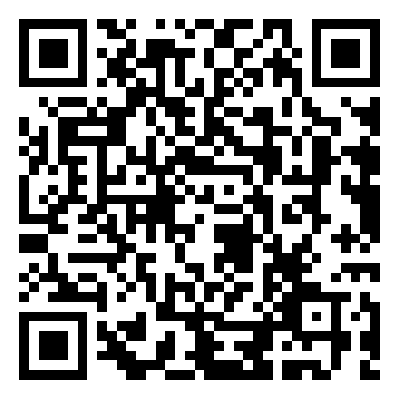 企业名称联系人职务联系方式参会人数房间情况房间情况联系人职务联系方式参会人数①茂源②云瑞（ ）间（ ）间注：请务必于 5月15日前发送回执，秘书处将根据您的回执情况安排住宿。注：请务必于 5月15日前发送回执，秘书处将根据您的回执情况安排住宿。注：请务必于 5月15日前发送回执，秘书处将根据您的回执情况安排住宿。注：请务必于 5月15日前发送回执，秘书处将根据您的回执情况安排住宿。注：请务必于 5月15日前发送回执，秘书处将根据您的回执情况安排住宿。注：请务必于 5月15日前发送回执，秘书处将根据您的回执情况安排住宿。